 Extreme Earth   Extreme Earth   Extreme Earth   Extreme Earth  Writing                                             (choose 4 to complete)Story - Imagine you are on holiday when a tsunami strikes. Write a story about what happens.Descriptive paragraph – Write a paragraph to describe the colours/sounds of an erupting volcano, using similes and expanded noun phrases to add interest.Instructions – Write instructions about how to stay safe during an earthquake.Poem - Write a poem about extreme weather.Research a famous volcano eg Mount Etna and write a paragraph about it. Include facts and diagrams.Produce a leaflet explaining the water cycle. Include facts and diagrams.MathsComplete the Whiterose Maths booklet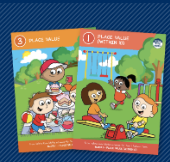 Writing                                             (choose 4 to complete)Story - Imagine you are on holiday when a tsunami strikes. Write a story about what happens.Descriptive paragraph – Write a paragraph to describe the colours/sounds of an erupting volcano, using similes and expanded noun phrases to add interest.Instructions – Write instructions about how to stay safe during an earthquake.Poem - Write a poem about extreme weather.Research a famous volcano eg Mount Etna and write a paragraph about it. Include facts and diagrams.Produce a leaflet explaining the water cycle. Include facts and diagrams.Spelling FramePractise each week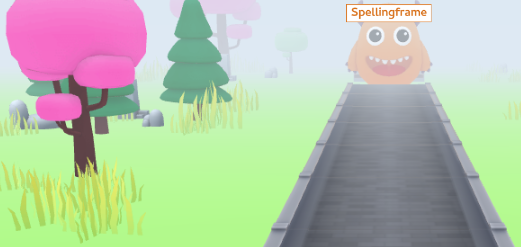 TT RockstarsPractise each week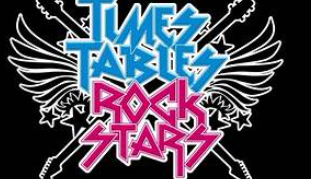 TT RockstarsPractise each weekReadingRead 4 times each week to an adult for at least 15 mins and remember to get the adult that listens to you read to sign your home/school diary.ReadingRead 4 times each week to an adult for at least 15 mins and remember to get the adult that listens to you read to sign your home/school diary.ReadingRead 4 times each week to an adult for at least 15 mins and remember to get the adult that listens to you read to sign your home/school diary.Creative (choose 1)                                           * Create a 3-d model of a volcano.                   * Paint a picture of a tsunami crashing into land. * Design a machine to take you inside the Earth.                                          * Create a collage of our beautiful Earth. Creative (choose 1)                                           * Create a 3-d model of a volcano.                   * Paint a picture of a tsunami crashing into land. * Design a machine to take you inside the Earth.                                          * Create a collage of our beautiful Earth. Creative (choose 1)                                           * Create a 3-d model of a volcano.                   * Paint a picture of a tsunami crashing into land. * Design a machine to take you inside the Earth.                                          * Create a collage of our beautiful Earth. 